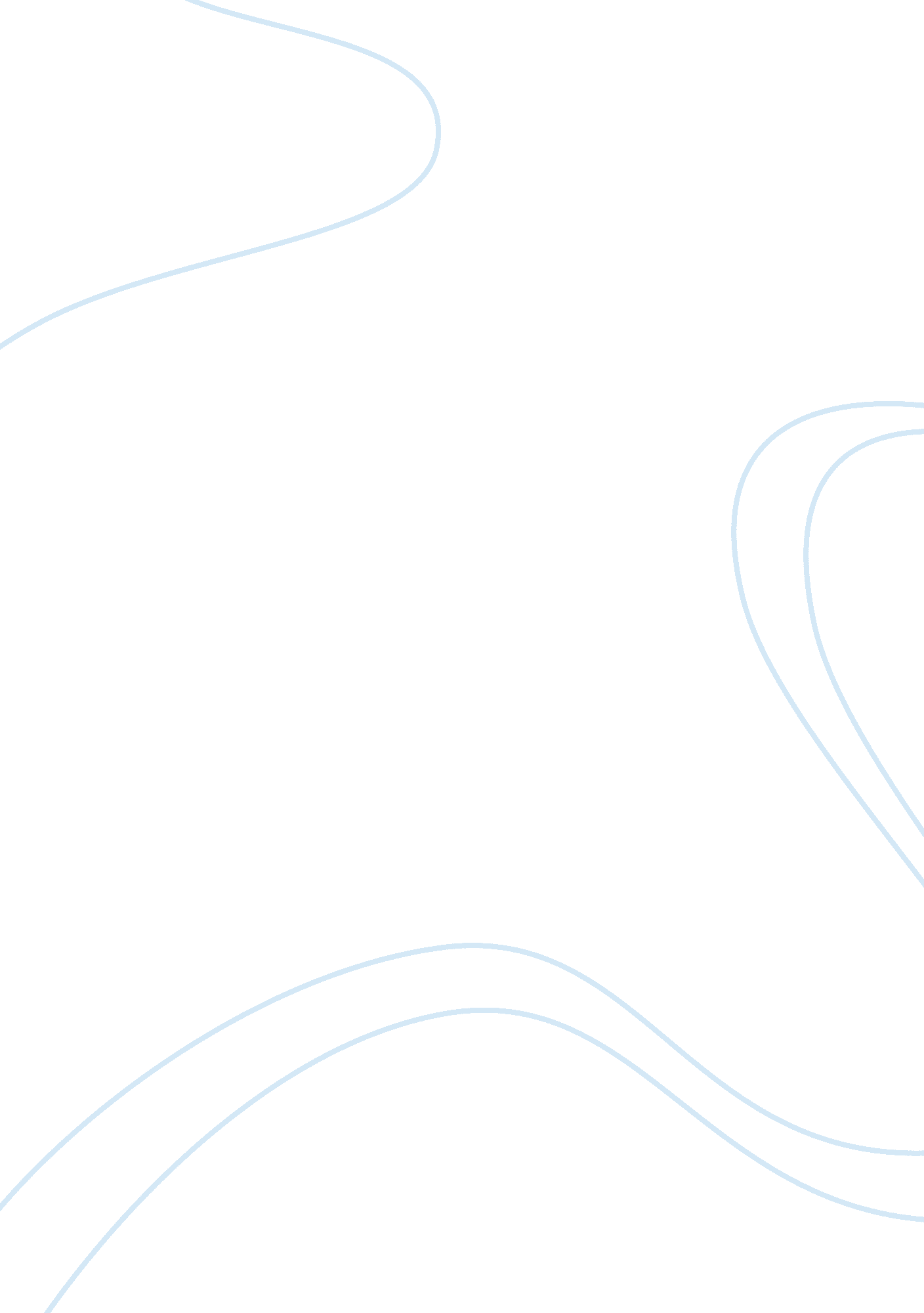 Resolving conflict on the job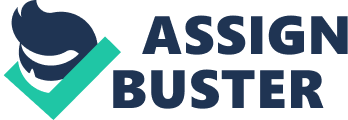 Thomas J. Stevenin’s book ‘ Win/Win Solution - Resolving Conflict on the Job’ is for the leaders. This book guides leaders in identifying and efficiently deal with causes of conflict. According to Stevenin conflict is delineated as the incongruity between two or more persons, cliques, or corporations. This clash may be quite trivial or burning. It may be ephemeral or subsist for days or even months and it may be job-related or private. Conflict in any company is unavoidable. All of us have our personal standpoint on the procedures and folks that frame our work region. Though loads of disparities can devastate spirits, conflict can construct a more constructive milieu and perk up job performance if it is bounded and resolute in a prolific and controlled mode. The solution to expansion and evolution, despite conflict, is to underwrite that whatever the conflict is, it is resolved in a fruitful style. What is decisive to observe is that the process is just as imperative as the upshot. Although the concluding outcome is objectionable, the route of deciphering the conflict can be a sanguine one. Conflict Handling, Prevention & Resolution According to Thomas J. Stevenin’s book ‘ Win/Win Solution - Resolving Conflict on the Job’ every one of us experiences conflict in our existence. There's always been a lot of curiosity in how to control conflict once it emerges on the job, and that's central. The most general techniques of handling conflicts are: evade the conflict, oppose the conflict, change the focus, respond meaningfully; become hostile, uncouth, frenzied, or fearsome, make apologies, pass on the affair to somebody else. Each of these reactions is unsupportive. Some of them are truly negative. Thus, learning to tackle conflict is essential. What is not so ordinary is a concern for preventing pointless conflict, so it doesn't initiate in the earliest situate. Let’s consider how to avoid conflicts from ensuing. The paper offers some ideas for this intent: uncover matters before they turn into harms, be familiar with causes and retort them when you detect them, comprise a method for resolving conflicts, discuss it at a conference and find accordance on what workers should perform in cases of opposed stances, instruct everyone conflict-resolution aptitudes and expect staff to exploit them (Goldsmith, 2003). Nobody is born distinguishing how to resolve conflicts. Conflict resolution is a compilation of abilities that a person can be taught. Two essential ones requires are: 1. Active Listening: Active listening is helpful for resolving clashes as it allows you to express that you know what another being is uttering and how he or she is thinking on it. It is a means of confirming whether your perceptive is true and circumventing misconstruing. It also reveals that you are paying attention and that you are involved and concerned. These all facilitate resolve a condition when there are differing standpoints. 2. Conflict De-escalation: denote deeds that are proposed to getaway the acceleration of commitment preconception. Because escalation of assurance regularly has the views of increase of conflict, it can also indicate methods in conflict resolution. This often absorbs practices for instance taking a break, and repelling the discussion to persons in the clique who are less keenly concerned. According to Stevenin the conflicts will always lying on the job; we still hold conflict within ourselves, exclusive of any exterior intrusion. Provided that we should survive and job with conflict, how we adjust and bend to compose the process proceed more efficiently and produce a booming conclusion is the challenge. By learning what others are executing in conflict conditions and learning to comprehend your own activities in hectic times, you can master these defies with awareness and practice. 